КОМИТЕТ ПО ЗАКУПКАМ ПСКОВСКОЙ ОБЛАСТИПРИКАЗот 9 ноября 2022 г. N 1408ОБ УТВЕРЖДЕНИИ СОСТАВА И ПОЛОЖЕНИЯ ОБЩЕСТВЕННОГОСОВЕТА ПРИ КОМИТЕТЕ ПО ЗАКУПКАМ ПСКОВСКОЙ ОБЛАСТИВ соответствии с Федеральным законом от 21 июля 2014 г. N 212-ФЗ "Об основах общественного контроля в Российской Федерации", постановлением Правительства Псковской области от 19 июля 2022 г. N 59 "О порядке создания общественных советов при исполнительных органах Псковской области" и на основании протокола заседания Совета Общественной палаты Псковской области от 07 ноября 2022 г. приказываю:(в ред. приказа Комитета по закупкам Псковской области от 26.06.2023 N 839)1. Утвердить прилагаемые:1) Состав общественного совета при Комитете по закупкам Псковской области;2) Положение об общественном совете при Комитете по закупкам Псковской области.2. Признать утратившим силу приказ Комитета по закупкам Псковской области 24 декабря 2019 г. N 1607 "Об Общественном совете при Комитете по закупкам Псковской области".4. Заместителю председателя комитета - начальнику информационно-аналитического отдела Комитета по закупкам Псковской области Орловскому А.Н. в течение 3 рабочих дней со дня официального опубликования настоящего приказа организовать его размещение на официальном сайте Комитета по закупкам Псковской области.5. Настоящий приказ вступает в силу со дня, следующего за днем его официального опубликования.Председатель КомитетаС.В.ЩЕРБАКОВУтвержденприказомКомитета по закупкам Псковской областиот 9 ноября 2022 г. N 1408СОСТАВОБЩЕСТВЕННОГО СОВЕТА ПРИ КОМИТЕТЕПО ЗАКУПКАМ ПСКОВСКОЙ ОБЛАСТИУтвержденоприказомКомитета по закупкам Псковской областиот 9 ноября 2022 г. N 1408ПОЛОЖЕНИЕОБ ОБЩЕСТВЕННОМ СОВЕТЕ ПРИ КОМИТЕТЕПО ЗАКУПКАМ ПСКОВСКОЙ ОБЛАСТИ1. ОБЩИЕ ПОЛОЖЕНИЯ1.1 Настоящее Положение определяет компетенцию, порядок формирования и организации деятельности общественного совета при Комитете по закупкам Псковской области (далее - общественный совет).1.2. Общественный совет в своей деятельности руководствуется Конституцией Российской Федерации, федеральными законами, указами и распоряжениями Президента Российской Федерации, постановлениями и распоряжениями Правительства Российской Федерации, Уставом Псковской области, законами Псковской области и иными нормативными правовыми актами Российской Федерации и Псковской области, а также настоящим Положением.1.3. Общественный совет является постоянно действующим совещательно-консультативным органом при Комитете по закупкам Псковской области (далее - Комитет) и осуществляет свою деятельность на общественных началах и безвозмездной основе.1.4. Решения общественного совета носят рекомендательный характер и подлежат обязательному рассмотрению председателем Комитета.1.5. Организационно-техническое обеспечение деятельности общественного совета осуществляется Комитетом.2. ЗАДАЧИ И ФУНКЦИИ ОБЩЕСТВЕННОГО СОВЕТА2.1. Основными задачами общественного совета являются:1) повышение информированности общественности по основным направлениям деятельности Комитета;2) организация и проведение общественной оценки эффективности деятельности Комитета, исполнения государственных функций, а также оценки эффективности регулирования в установленной сфере деятельности;3) изучение и обобщение инициатив, потребностей и интересов граждан, деловых кругов и общественных объединений в установленной сфере деятельности Комитета.2.2. В соответствии с возложенными на общественный совет задачами его основными функциями являются:1) осуществление общественного контроля в порядке и формах, которые предусмотрены Федеральным законом от 21 июля 2014 г. N 212-ФЗ "Об основах общественного контроля в Российской Федерации", другими федеральными законами и иными нормативными правовыми актами Российской Федерации, законами и иными нормативными правовыми актами Псковской области;2) содействие учету прав и законных интересов общественных объединений, правозащитных, религиозных и иных организаций при общественной оценке деятельности Комитета.3. ОСНОВНЫЕ НАПРАВЛЕНИЯ ДЕЯТЕЛЬНОСТИ ОБЩЕСТВЕННОГО СОВЕТА3.1. Основными направлениями деятельности общественного совета являются:1) осуществление общественного контроля за деятельностью Комитета и оценка результатов его деятельности;2) привлечение граждан, общественных объединений и иных организаций к обсуждению актуальных тем и проблем, связанных с реализацией государственной политики в сфере деятельности Комитета;3) рассмотрение и принятие решений о поддержке инициатив граждан и общественных объединений, направленных на совершенствование и повышение эффективности деятельности Комитета;4) развитие взаимодействия Комитета с общественными объединениями, гражданами;5) содействие в рассмотрении значимых вопросов в установленных сферах деятельности и выработке решений по ним, в том числе при определении приоритетов развития;6) изучение и анализ общественного мнения о деятельности Комитета;7) участие в информировании граждан о деятельности Комитета, в том числе через средства массовой информации;8) участие в публичном обсуждении вопросов, касающихся деятельности Комитета;9) участие членов общественного совета в заседаниях аттестационных и конкурсных комиссий на замещение вакантных должностей в Комитете;10) рассмотрение и оценка мероприятий Комитета в части, касающейся функционирования антимонопольного комплаенса, рассмотрение и утверждение доклада об антимонопольном комплаенсе;11) проведение общественного обсуждения и общественной экспертизы проектов нормативных правовых, разрабатываемых Комитетом.4. ПОРЯДОК ФОРМИРОВАНИЯ ОБЩЕСТВЕННОГО СОВЕТА4.1. Общественный совет создается по инициативе председателя Комитета либо по инициативе Общественной палаты Псковской области.4.2. Персональный состав общественного совета формируется Общественной палатой Псковской области за исключением случая, указанного в пункте 4.7 настоящего Положения.4.3. Председатель Комитета инициирует создание общественного совета путем издания акта о создании общественного совета, в котором указывается количество членов общественного совета и предложение Общественной палате Псковской области сформировать персональный состав общественного совета (далее - акт о создании общественного совета).4.4. Общественная палата Псковской области инициирует создание общественного совета путем направления соответствующего обращения председателю Комитета. В течение 30 дней со дня поступления указанного обращения председатель Комитета издает акт о создании общественного совета в соответствии с пунктом 4.3 настоящего Положения.4.5. Акт о создании общественного совета размещается на официальном сайте Комитета в информационно-телекоммуникационной сети "Интернет", а также направляется в Общественную палату Псковской области.4.6. Председатель Комитета не позднее 10 календарных дней со дня получения от Общественной палаты Псковской области информации о сформированном персональном составе общественного совета утверждает состав и положение об общественном совете соответствующим актом Комитета в случае соответствия персонального состава общественного совета требованиям, установленным пунктом 4.9 настоящего Положения.4.7. Общественная палата Псковской области может уведомить Комитет о непринятии указанного в акте о создании общественного совета предложения сформировать персональный состав общественного совета.В этом случае персональный состав общественного совета формируется председателем Комитета в течение 30 дней со дня поступления указанного в настоящем пункте Положения уведомления и утверждается вместе с положением об общественном совете соответствующим актом Комитета.4.8. Общественный совет формируется таким образом, чтобы была исключена возможность возникновения конфликта интересов, и с учетом обязательных требований к формированию состава общественного совета, предусмотренных федеральными законами. Количество членов общественного совета, устанавливаемое в акте о создании общественного совета, не может быть менее пяти и более двенадцати человек.4.9. В состав общественного совета не могут входить:1) лица, не достигшие возраста 18 лет;2) лица, которые в соответствии с частью 4 статьи 13 Федерального закона от 21 июля 2014 г. N 212-ФЗ "Об основах общественного контроля в Российской Федерации" не могут быть членами общественного совета;3) работники организаций, подведомственных исполнительному органу Псковской области, при котором создается общественный совет.4.10. Срок полномочий состава общественного совета составляет два года со дня проведения первого заседания общественного совета.4.11. Не позднее 60 календарных дней до дня истечения срока полномочий состава общественного совета председатель Комитета области инициирует процедуру формирования нового состава общественного совета в порядке, установленном настоящим разделом Положения.4.12. Полномочия члена общественного совета прекращаются досрочно в случае:1) подачи им заявления о выходе из состава общественного совета;2) неспособности его по состоянию здоровья участвовать в работе общественного совета;3) смерти члена общественного совета;4) неучастия в течение года без уважительных причин в трех заседаниях общественного совета;5) выявления обстоятельств, не совместимых в соответствии с пунктом 4.9 настоящего Положения с требованиями к члену общественного совета.4.13. Вопрос о прекращении полномочий члена общественного совета рассматривается общественным советом по представлению члена общественного совета или председателя Комитета.Представление о прекращении полномочий члена общественного совета рассматривается на очередном заседании общественного совета. Отсутствие на заседании общественного совета члена общественного совета, в отношении которого внесено представление, не является препятствием для рассмотрения данного вопроса.Решение общественного совета о прекращении полномочий члена общественного совета принимается в ходе открытого голосования большинством голосов от общего числа членов общественного совета и оформляется протоколом, который в течение 5 дней направляется в адрес председателя Комитета.4.14. В течение 10 дней со дня прекращения полномочий члена общественного совета председатель Комитета предлагает Общественной палате Псковской области выдвинуть кандидата в члены общественного совета.Председатель Комитета не позднее 10 календарных дней со дня получения информации от Общественной палаты Псковской области о выдвижении кандидата в члены общественного совета утверждает его в качестве члена общественного совета соответствующим актом Комитета в случае соответствия его кандидатуры требованиям, установленным пунктом 4.9 настоящего Положения.В случае если полномочия члена общественного совета прекращаются позднее чем за шесть месяцев до истечения срока полномочий общественного совета, выдвижение кандидата в члены общественного совета вместо досрочно прекратившего полномочия члена общественного совета не производится, за исключением случая, когда общественный совет остался в неправомочном для принятия решений составе.(абзац введен приказом Комитета по закупкам Псковской области от 26.06.2023 N 839)4.15. В случае получения от Общественной палаты Псковской области информации об отсутствии предложений по выдвижению кандидата в члены общественного совета член общественного совета определяется и утверждается председателем Комитета в течение 30 дней со дня получения указанной информации.4.16. Председатель общественного совета избирается на первом заседании общественного совета членами общественного совета из его состава большинством голосов по итогам открытого голосования. Заместитель председателя общественного совета назначается председателем общественного совета из состава членов общественного совета. Секретарь общественного совета избирается членами общественного совета из состава членов общественного совета по предложению председателя общественного совета.Первое заседание общественного совета проводится не позднее 30 календарных дней со дня утверждения его персонального состава.(п. 4.16 в ред. приказа Комитета по закупкам Псковской области от 26.06.2023 N 839)5. КОМПЕТЕНЦИЯ И ПОРЯДОК ДЕЯТЕЛЬНОСТИ ОБЩЕСТВЕННОГО СОВЕТА5.1. Общественный совет осуществляет свою деятельность в соответствии с планом работы общественного совета, составленным на год, утвержденным председателем общественного совета и согласованным с председателем Комитета.5.2. Основной формой деятельности общественного совета являются заседания, которые проводятся по мере необходимости, но не реже одного раза в квартал, и считаются правомочными, если на них присутствует более половины его членов.(в ред. приказа Комитета по закупкам Псковской области от 26.06.2023 N 839)5.3. Заседания общественного совета могут проводиться в расширенном составе с участием приглашенных лиц.5.4. По решению общественного совета или по предложению председателя Комитета может быть проведено внеочередное заседание.5.5. Заседания общественного совета могут проходить путем использования систем видео-конференц-связи либо ином другом формате дистанционного совещания.5.6. Общественный совет имеет право:1) привлекать граждан и общественные объединения к реализации государственной политики в сфере деятельности Комитета;2) запрашивать и получать в установленном порядке необходимую информацию от Комитета, общественных объединений, научных и других организаций, связанную с осуществлением деятельности общественного совета;3) приглашать на свои заседания должностных лиц территориальных органов федеральных органов исполнительной власти, исполнительных органов Псковской области, органов местного самоуправления, представителей фондов, общественных объединений, научных и других организаций;4) направлять своих представителей для участия в совещаниях, конференциях и семинарах по вопросам сферы деятельности Комитета;5) создавать рабочие группы для решения отдельных вопросов;6) по согласованию с председателем Комитета направлять своих представителей для участия в заседаниях аттестационных и конкурсных комиссий на замещение вакантных должностей в Комитете;7) принимать участие в рассмотрении и оценке работы Комитета в части, касающейся функционирования антимонопольного комплаенса, в том числе в рассмотрении и утверждении доклада об антимонопольном комплаенсе;8) проводить общественное обсуждение и общественную экспертизу проектов нормативных правовых, разрабатываемых Комитетом.5.7. Общественный совет обязан:1) соблюдать законодательство Российской Федерации и нормативные правовые акты Псковской области об общественном контроле;2) не создавать препятствий законной деятельности Комитета;3) соблюдать конфиденциальность полученной в ходе осуществления общественного контроля информации, если ее распространение ограничено федеральными законами;4) соблюдать установленные законодательством ограничения, связанные с деятельностью Комитета;5) нести иные обязанности, предусмотренные законодательством Российской Федерации.5.8. Заседания общественного совета проводит председатель общественного совета, а в его отсутствие - заместитель председателя общественного совета.5.9. Председатель общественного совета:1) определяет приоритетные направления деятельности общественного совета;2) руководит работой общественного совета;3) председательствует на заседаниях общественного совета;4) утверждает план работы общественного совета;5) подписывает протоколы заседаний общественного совета.5.10. Заместитель председателя общественного совета:1) выполняет обязанности председателя общественного совета в его отсутствие;2) обеспечивает организацию текущего взаимодействия общественного совета с гражданами, общественными объединениями и средствами массовой информации.5.11. Секретарь общественного совета:1) организует текущую деятельность общественного совета;2) информирует членов общественного совета о времени, месте и повестке заседания общественного совета;3) ведет протокол заседания общественного совета и оформляет его в течение 3 рабочих дней после заседания общественного совета;4) на основе предложений членов общественного совета, по согласованию с заинтересованными сторонами, формирует повестку заседаний общественного совета;5) ведет делопроизводство общественного совета;6) осуществляет иные функции по обеспечению деятельности общественного совета.5.12. Член общественного совета:1) принимает участие в работе общественного совета;2) в соответствии с планом работы общественного совета знакомится в установленном порядке с документами и материалами по вопросам, вынесенным на обсуждение общественного совета, на стадии их подготовки имеет право вносить свои предложения и поправки;3) высказывает собственное мнение по принимаемым вопросам на заседании общественного совета;4) вносит предложения в план работы общественного совета и повестку заседаний.5.13. Члены общественного совета информируются о повестке дня, времени и месте проведения заседания общественного совета не позднее чем за 10 дней до его проведения.5.14. Не позднее чем за 5 рабочих дней до очередного заседания общественного совета секретарь общественного совета направляет всем членам общественного совета рабочие материалы по наиболее важным вопросам повестки заседания.5.15. Члены общественного совета обладают равными правами и участвуют в заседании общественного совета лично.5.16. Председатель Комитета или его заместители принимают участие в заседаниях общественного совета с правом совещательного голоса.6. ПОРЯДОК ПРИНЯТИЯ РЕШЕНИЙ ОБЩЕСТВЕННЫМ СОВЕТОМ6.1. Решения общественного совета принимаются большинством голосов присутствующих на заседании общественного совета членов общественного совета путем открытого голосования и оформляются протоколом, который подписывается председателем общественного совета или его заместителем в случае, когда он является председательствующим на заседании общественного совета.(в ред. приказа Комитета по закупкам Псковской области от 26.06.2023 N 839)6.2. При равенстве голосов членов общественного совета голос председателя общественного совета является решающим. Оформленный протокол направляется председателю Комитета.Протокол первого заседания общественного совета направляется в Общественную палату Псковской области в срок не позднее 20 дней со дня его проведения.(абзац введен приказом Комитета по закупкам Псковской области от 26.06.2023 N 839)6.3. Контроль исполнения решений общественного совета осуществляет председатель общественного совета.6.4. Решения, принимаемые общественным советом, носят рекомендательный характер и подлежат обязательному рассмотрению председателем Комитета.7. ОТВЕТСТВЕННОСТЬ ОБЩЕСТВЕННОГО СОВЕТА И ЕГО ЧЛЕНОВ7.1. Необоснованное вмешательство общественного совета и его членов в деятельность Комитета и оказание неправомерного воздействия на должностных лиц Комитета влечет ответственность, установленную законодательством Российской Федерации.7.2. Нарушение общественным советом и его членами законодательства Российской Федерации и нормативных правовых актов Псковской области, в том числе размещение в информационно-телекоммуникационной сети "Интернет" искаженных или недостоверных сведений о результатах общественного контроля, влечет ответственность, установленную законодательством Российской Федерации.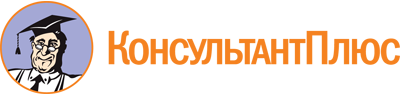 Приказ Комитета по закупкам Псковской области от 09.11.2022 N 1408
(ред. от 26.06.2023)
"Об утверждении состава и Положения общественного совета при Комитете по закупкам Псковской области"Документ предоставлен КонсультантПлюс

www.consultant.ru

Дата сохранения: 27.11.2023
 Список изменяющих документов(в ред. приказа Комитета по закупкам Псковской областиот 26.06.2023 N 839)СавельеваЛюдмила Николаевна-Начальник управления по внеучебной работе, молодежной и информационной политике ФГБОУ ВО "Великолукская государственная сельскохозяйственная академия", Председатель Псковского регионального отделения Общероссийской общественной молодежной организации "Российский союз сельской молодежи".КорнеевСвятослав Игоревич-Индивидуальный предприниматель, член комитета по развитию молодежного предпринимательства Общероссийской общественной организации малого и среднего предпринимательства "Опора России".БородинаСветлана Александровна-Генеральный директор ООО "ЭС ЭЙ БИ-Центр",Председатель комитета по развитию женского предпринимательства Псковского регионального отделения Общероссийской общественной организации малого и среднего предпринимательства "Опора России"ВислыхИлья Викторович-Инженер по комплектации ООО "СКТ ГРУПП",Координатор по закупкам, транспорту и связям межрегионального движения "Безопасное детство"СафоноваОльга Евгеньевна-Заместитель директора АНО ПО "Центр молодежи и общественных инициатив"Список изменяющих документов(в ред. приказа Комитета по закупкам Псковской областиот 26.06.2023 N 839)